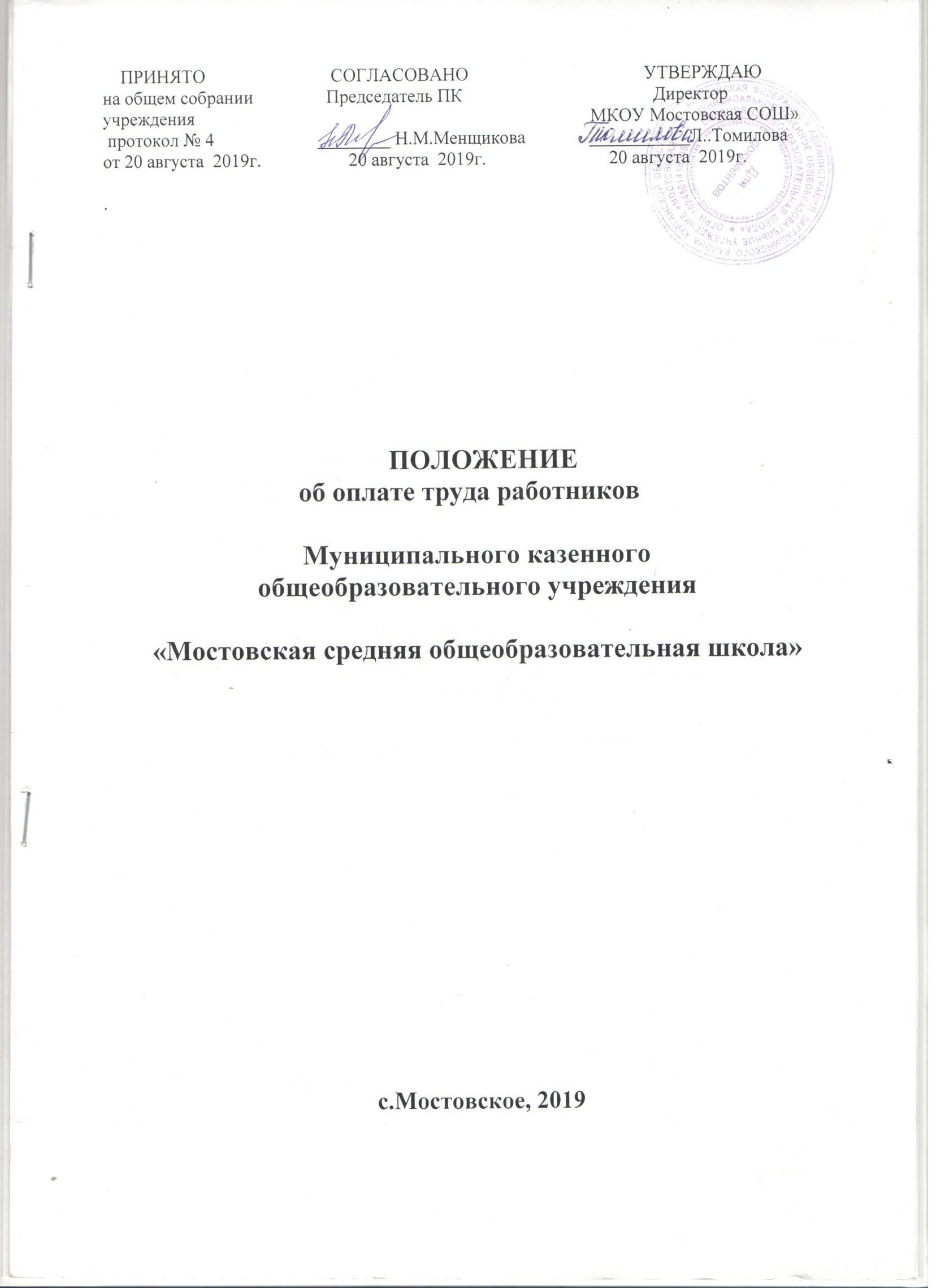 Раздел I. Общие положения1. Положение об оплате труда работников МКОУ «Мостовская СОШ» разработано на основании Положение об оплате труда работников муниципальных общеобразовательных учреждений Варгашинского района (далее - Положение),  Трудового кодекса Российской Федерации с целью определения единых отраслевых подходов к оплате труда работников МКОУ «Мостовская СОШ», обеспечения заинтересованности работников   в конечных результатах труда.2. Условия оплаты труда работников учреждений включают размеры тарифных ставок, окладов (должностных окладов) по профессионально-квалификационным группам, повышающих коэффициентов к тарифным ставкам, (окладам) должностным окладам, условия и размеры выплат компенсационного и стимулирующего характера.3. Система оплаты труда работников учреждений, предусмотренная Положением, применяется для работников, должности которых включаются в штатные расписания, тарификационные списки  учреждений.4.  Размеры тарифных ставок, окладов (должностных окладов) работников учреждений устанавливаются на основе отнесения должностей к соответствующим профессиональным квалификационным группам, утвержденным Министерством здравоохранения и социального развития Российской Федерации, и размеров тарифных ставок, окладов (должностных окладов) работников по соответствующим профессиональным квалификационным группам.5. Работникам МКОУ «Мостовская СОШ» устанавливаются повышающие коэффициенты к тарифным ставкам, окладам (должностным окладам).Решения о введении соответствующих повышающих коэффициентов принимаются руководителями   МКОУ «Мостовская СОШ» в пределах утвержденного фонда оплаты труда.Размер выплат по повышающему коэффициенту определяется путем умножения тарифной ставки, оклада (должностного оклада) на повышающий коэффициент.Повышающие коэффициенты устанавливаются на определенный период времени в течение соответствующего календарного года.Применение повышающих коэффициентов не образует новую тарифную ставку, оклад (должностной оклад) и не учитывается при начислении компенсационных и стимулирующих выплат, устанавливаемых в процентах к тарифной ставке, окладу (должностному окладу), за исключением повышающего коэффициента за работу в сельской местности.6. Оплата труда работников учреждений, занятых по совместительству, производится исходя из тарифной ставки, оклада (должностного оклада), выплат компенсационного и стимулирующего  характера, предусмотренных действующим законодательством, а также Положением, пропорционально отработанному времени в зависимости от выработки либо на других условиях, определенных трудовым договором.7. Оплата труда работников учреждений, занятых на условиях неполного рабочего времени, производится пропорционально отработанному ими времени или в зависимости от выполненного ими объема работ.8. Руководитель учреждения несет ответственность за своевременную и правильную оплату труда работников в соответствии с действующим законодательством.   Раздел II. Порядок и условия оплаты труда педагогических работников учреждений9. Размеры тарифных ставок, окладов (должностных окладов) устанавливаются на основе отнесения занимаемых ими должностей к профессиональным квалификационным группам в соответствии с приказом Министерства здравоохранения и социального развития Российской Федерации от 5 мая 2008 года № 216н «Об утверждении профессиональных квалификационных групп должностей работников образования».10. Тарифная ставка представляет собой фиксированный размер оплаты труда работника за выполнение нормы труда определенной сложности (квалификации) за единицу времени без учета компенсационных, стимулирующих выплат.  Тарифная ставка устанавливается педагогическим работникам, осуществляющим профессиональную деятельность на условиях почасовой оплаты труда.11. Повышающий коэффициент, учитывающий работу в сельской местности и в рабочем поселке Варгаши, устанавливается в размере 0,25 к тарифной ставке, окладу (должностному окладу) работников учреждений, работающих и проживающих в сельской местности и в рабочем поселке Варгаши. Повышенный на 25 процентов размер окладов, (должностных окладов)  за работу в сельской местности и в рабочем поселке Варгаши устанавливается следующим работникам учреждения:1) руководители:	- руководитель (директор) Учреждения;	- заместитель руководителя (директора) Учреждения;  	    2) специалисты:	- педагог-библиотекарь;	- преподаватель – организатор основ безопасности жизнедеятельности;	- социальный педагог;- педагог-психолог;- педагог – организатор;- педагог дополнительного образования;	- учитель;	- воспитатель;	-  учитель-логопед;            - мастер производственного обученияОклад (должностной оклад) представляет собой фиксированный размер оплаты труда работника за исполнение трудовых (должностных) обязанностей определенной сложности за календарный месяц без учета компенсационных, стимулирующих выплат и устанавливается педагогическим работникам, осуществляющим профессиональную деятельность на условиях исполнения обязанностей по соответствующей штатной должности. 12. Тарифные ставки и оклады (должностные оклады) педагогических работников устанавливаются с учетом требований к уровню профессионального образования по занимаемым должностям педагогических работников в соответствии приказом Министерства здравоохранения и социального развития Российской Федерации от 26 августа 2010 года № 761н «Об утверждении Единого квалификационного справочника должностей руководителей, специалистов и служащих, раздел «Квалификационные характеристики должностей работников образования».13. Размеры тарифных ставок, окладов (должностных окладов) приведены в  приложении 1 к Положению.Лицам, не имеющим специальной подготовки или стажа работы, установленных в разделе «Требования к квалификации» приказа Министерства здравоохранения и социального развития Российской Федерации от 26 августа 2010 года № 761н «Об утверждении Единого квалификационного справочника должностей руководителей, специалистов и служащих, раздел «Квалификационные характеристики должностей работников образования», и назначенным в порядке исключения по рекомендации аттестационной комиссии на соответствующую должность так же, как и лица, имеющие специальную подготовку и стаж работы, устанавливается минимальная тарифная ставка, минимальный оклад (должностной оклад).14. Педагогическим работникам устанавливаются следующие повышающие коэффициенты:- повышающий коэффициент, учитывающий работу в сельской местности;- повышающий коэффициент за наличие ученой степени, государственных наград, почетного звания Российской Федерации или СССР;- повышающий коэффициент, учитывающий специфику работы. В случаях, когда работникам учреждений предусмотрено повышение тарифных  ставок, окладов (должностных окладов) по двум и более основаниям, абсолютный размер каждого повышения, установленного в процентах, исчисляется из тарифных ставок,  оклада (должностного оклада) без учета повышения по другим основаниям.15. Повышающий коэффициент, учитывающий наличие ученых степеней, государственных наград, почетного звания Российской Федерации или СССР, применяется к тарифной ставке, окладу (должностному окладу) педагогических работников учреждений, имеющих ученую степень, государственную награду, которым присвоены почетные звания Российской Федерации или СССР, при условии соответствия педагогических работников занимаемой должности.Размеры повышающих коэффициентов, учитывающих наличие ученых степеней, государственных наград, почетных званий Российской Федерации или СССР, приведены в таблице 1.Таблица 116. Установление (изменение размеров) повышающих коэффициентов, учитывающих наличие ученых степеней, государственных наград, почетных званий Российской Федерации или СССР, производится:- при присуждении ученой степени, награждении государственной наградой - с даты присуждения ученой степени, награждения государственной наградой в соответствии с приказом Министерства образования и науки Российской Федерации;- при присвоении почетного звания - с даты присвоения почетного звания в соответствии с указом Президента Российской Федерации. 17. Размеры повышающих коэффициентов, учитывающих специфику работы, приведены в таблице 2.Таблица 218. Педагогическим работникам учреждений устанавливаются выплаты компенсационного характера, предусмотренные разделом VI  Положения.19. Педагогическим работникам учреждений производятся выплаты стимулирующего характера, предусмотренные разделом VII Положения.Раздел III. Порядок и условия почасовой оплаты труда педагогических работников20. Почасовая оплата труда педагогических работников учреждений применяется при оплате:1) за часы, отработанные в порядке замещения отсутствующих по болезни или другим причинам учителей, воспитателей и других педагогических работников, продолжавшегося не более двух месяцев;2) за часы педагогической работы, отработанные учителями при работе с обучающимися по очно-заочной и заочной форме обучения и детьми, находящимися на длительном лечении в больнице, сверх объема, установленного им при тарификации.21. Почасовая оплата труда педагогических работников учреждений применяется при оплате труда специалистов, привлекаемых для педагогической работы на условиях совместительства из других организаций. 	22. Размер оплаты за один час педагогический работы определяется путем деления установленной тарифной ставки педагогического работника за установленную норму часов педагогической работы в неделю на среднемесячное количество рабочих часов.	23.  Оплата труда за замещение отсутствующего педагогического работника, если оно осуществлялось свыше двух месяцев, производится со дня начала замещения за все часы фактической педагогической работы на общих основаниях с соответствующим увеличением его начальной (месячной) учебной нагрузки путем внесения изменений в тарификацию. 	24. Ставка почасовой оплаты определяется исходя из минимального размера тарифной ставки согласно приложению 1 к Положению с учетом повышающих коэффициентов, при наличии условий для их установления. Раздел IV. Условия оплаты труда руководителя, заместителей руководителя25. Заработная плата руководителя, его заместителей состоит из оклада (должностного оклада), повышающего коэффициента, учитывающего работу в сельской местности, выплат компенсационного и стимулирующего характера.26.Оклады (должностные оклады) заместителей руководителей учреждений устанавливаются на 10-30 процентов ниже окладов (должностных окладов) руководителей этих учреждений.Конкретные размеры окладов (должностных окладов) заместителей руководителя устанавливаются в трудовом договоре.27.Выплаты стимулирующего характера  руководителю осуществляются с учетом результатов деятельности учреждения в соответствии с критериями оценки и целевыми показателями эффективности работы учреждения.Порядок и критерии выплат стимулирующего характера устанавливаются Отделом образования Администрации Варгашинского района в трудовом договоре с руководителем.28. Выплаты компенсационного характера, предусмотренные законодательством, выплачиваются руководителю в соответствии с трудовым договором.Заместителям руководителя при наличии оснований производятся выплаты компенсационного характера в соответствии с разделом VI  Положения.Выплаты компенсационного характера устанавливаются в процентах к окладам (должностным окладам) или в абсолютных размерах, если иное не установлено законодательством Российской Федерации.29. Заместителям руководителя производятся выплаты стимулирующего характера, предусмотренные разделом VII Положения.V. Порядок и условия оплаты труда работников, осуществляющих профессиональную деятельность по профессиям рабочих          30. Размеры окладов (должностных окладов) работников, осуществляющих профессиональную деятельность по профессиям рабочих (далее - рабочие), устанавливаются в зависимости от присвоенных квалификационных разрядов в соответствии с Единым тарифно-квалификационным справочником рабочих в соответствии с таблицей                                                                                                                                                    Таблица 4Положение  об оплате труда и стимулировании работников Учреждения может быть предусмотрено установление рабочим повышающих коэффициентов к окладу за выполнение важных (особо важных) и ответственных (особо ответственных) работ. Коэффициент за выполнение важных (особо важных) и ответственных (особо ответственных) работ устанавливается к окладам рабочих, тарифицированных не ниже 6 разряда ЕТКС, при выполнении важных (особо важных) и ответственных (особо ответственных) работ.Коэффициент за выполнение важных (особо важных) и ответственных (особо ответственных) работ, устанавливается на срок выполнения работ, но не более 1 года, в размерах согласно таблице 5 настоящего Положения.Таблица 531. Водителям автобуса, прошедшим подготовку или переподготовку в учебном заведении по утвержденным единым программам и имеющим водительское удостоверение с отметками «В», «С» и «Е», либо «Д» и «Е», или только «Д», устанавливается повышающий коэффициент за классность в размере 0,1.  Водителям автобуса, имеющим отметки в водительском удостоверении «В», «С», «Д» и «Е», устанавливается повышающий коэффициент за классность в размере 0,25.32. Водители автобуса, устраняющие возникшие во время работы на линии мелкие неисправности, не требующие разборки механизмов при отсутствии в Учреждении специализированной службы технического обслуживания, устанавливается повышающий коэффициент за выполнение (особо важных) и ответственных (особо ответственных) работ в размере 0,33, соответствующий 9 разряду ЕТКС.         Работникам Учреждения устанавливаются выплаты компенсационного характера, предусмотренные разделом VI настоящего Положения.         Работникам Учреждения устанавливаются выплаты стимулирующего характера, предусмотренные разделом VII настоящего Положения.33. Размеры окладов (должностных окладов) работников, занимающих должности служащих, устанавливаются руководителем Учреждения на основе отнесения занимаемых ими должностей к соответствующим профессиональным квалификационным группам, утвержденным Приказом Министерства здравоохранения и социального развития Российской Федерации от 29 мая 2008 года №247н “Об утверждении профессиональных квалификационных групп общеотраслевых должностей руководителей, специалистов и служащих”, в соответствии с таблицей 6.Таблица 634. Размеры тарифных ставок, окладов (должностных окладов) работников учреждений, занимающих должности работников культуры, искусства и кинематографии  устанавливаются на основе отнесения занимаемых ими должностей к профессиональным квалификационным группам, утвержденным приказом Министерства здравоохранения и социального развития Российской Федерации от 31 августа 2007 года № 526 «Об утверждении профессиональных квалификационных групп должностей работников культуры, искусства и кинематографии».Размеры должностных окладов  рабочих учреждений, относящихся к рабочим культуры, искусства и кинематографии, устанавливаются на основе отнесения занимаемых ими профессий рабочих к профессиональным квалификационным группам, утвержденным приказом Министерства здравоохранения и социального развития Российской Федерации от 14 марта 2008 года № 121н «Об утверждении профессиональных квалификационных групп профессий рабочих культуры, искусства и кинематографии».Размеры окладов (должностных окладов) работников, занимающих должности работников культуры, искусства и кинематографии, а также относящихся к рабочим культуры, искусства и кинематографии приведены  в приложении 2 к настоящему Положению.Раздел VI. Порядок и условия установления выплат компенсационного характера35. Выплаты компенсационного характера (надбавки, доплаты) устанавливаются работникам учреждений при наличии оснований для их выплаты.36. Выплаты компенсационного характера, размеры и условия их установления работникам учреждений устанавливаются коллективными договорами, локальными нормативными актами в соответствии с трудовым законодательством и иными нормативными правовыми актами, содержащими нормы трудового права.37. Установление выплат компенсационного характера конкретному работнику производится на основании приказа руководителя. 38.  Работникам учреждений при наличии оснований устанавливаются следующие виды выплат компенсационного характера:- выплаты работникам, занятым на тяжелых работах, работах с вредными, опасными и иными особыми условиями труда;- выплаты за работу в местностях с особыми климатическими условиями (районный коэффициент);- выплаты за работу в условиях, отклоняющихся от нормальных (при выполнении работ различной квалификации, совмещении профессий (должностей), сверхурочной работе, работе в ночное время и при выполнении работ в других условиях, отклоняющихся от нормальных).39. Размеры компенсационных выплат устанавливаются в процентном отношении (если иное не установлено законодательством Российской Федерации) к тарифной ставке,  окладу (должностному  окладу) без учета повышающих коэффициентов. При этом размер выплат не может быть установлен ниже размеров выплат, установленных трудовым законодательством и иными нормативными правовыми актами, содержащими нормы трудового права.40. Выплаты работникам, занятым на тяжелых работах, работах с вредными, опасными и иными особыми условиями труда, устанавливаются в порядке, определенном статьей 147 Трудового кодекса Российской Федерации. Размер выплат работникам, занятым на тяжелых работах, работах с вредными, опасными и иными особыми условиями труда, устанавливается по результатам аттестации рабочего места в размере 0,24  оклада (должностного оклада). Если по итогам аттестации рабочее место признано безопасным, то осуществление указанной выплаты  не производится.Перечень должностей работников и размер выплаты работникам, занятым на работах с вредными, опасными и иными особыми условиями труда, устанавливаются коллективным договором.41. Оплата за работу в ночное время устанавливается в соответствии со статьей 154 Трудового кодекса Российской Федерации. Размер повышения оплаты труда за работу в ночное время составляет не менее 35 процентов от часовой тарифной ставки (оклада (должностного оклада)), рассчитанного за каждый час работы в ночное время.Ночным считается время с 22 часов до 6 часов.42. Оплата за работу в выходные и нерабочие праздничные дни устанавливается в соответствии со статьей 153 Трудового кодекса Российской Федерации.43. Сверхурочная работа оплачивается в соответствии со статьей 152 Трудового кодекса Российской Федерации.44. Доплата за совмещение профессий, расширение зоны обслуживания, увеличение объема работы или исполнение обязанностей временно отсутствующего работника без освобождения от работы определяется в соответствии со статьей 151 Трудового кодекса Российской Федерации.45. Коэффициент за работу в местностях с особыми климатическими условиями в Курганской области устанавливается в соответствии со статьей 148 Трудового кодекса Российской Федерации. 46. Выплаты компенсационного характера, установленные в процентном отношении к тарифной ставке, окладу (должностному окладу), рассчитываются от тарифной ставки, оклада (должностного оклада) без учета повышающих коэффициентов.      Раздел VII. Порядок и условия установления выплат стимулирующего характера47. Учреждение в пределах выделенных бюджетных ассигнований самостоятельно определяет размер и порядок установления стимулирующих выплат.48. Установление стимулирующих выплат работникам учреждения производится с учетом:показателей результатов труда, утверждаемых локальными нормативными актами учреждения;целевых показателей эффективности деятельности учреждения, утверждаемых локальными нормативными актами учреждения или коллективным договором;мнения представительного органа работников учреждения или на основании коллективного договора.Учреждение предусматривает следующие виды стимулирующих выплат:выплаты за интенсивность и высокие результаты работы;выплаты за качество работ.49. Размеры стимулирующих выплат рекомендуется устанавливать в процентном отношении к тарифным ставкам, окладам (должностным окладам) или в абсолютных размерах.Раздел VIII. Другие вопросы оплаты труда50. Выплата материальной помощи работникам учреждения производится по основаниям и в порядке, установленным  локальным нормативным актом учреждения.            51. Материальная помощь работникам выплачивается в пределах утвержденного на соответствующий год фонда оплатыПоказатели квалификацииОснование для установления повышающего коэффициентаПовышающий коэффициент, учитывающий наличие ученых степеней, государственных наград, почетных званий Российской Федерации или СССРНаличие ученой степениДоктор наук по профилю общеобразовательного учреждения или педагогической деятельности (преподаваемых дисциплин)0,15Наличие ученой степениКандидат наук по профилю общеобразовательного учреждения или педагогической деятельности (преподаваемых дисциплин)0,1Наличие почетного званияПочетные звания СССР, Российской Федерации «Народный...», «Заслуженный...» при соответствии почетного звания профилю педагогической деятельности или преподаваемых дисциплин0,1Наличие почетного званияМастер спорта, гроссмейстер по шахматам (шашкам) (для педагогических работников, в том числе преподавателей физического воспитания)0,1Виды работПовышающий коэффициент, учитывающий специфику работыРабота в специальных (коррекционных) образовательных организациях (классах, группах) для обучающихся (воспитанников, детей) с отклонениями в развитии, задержкой психического развития 0,10 - 0,15Индивидуальное обучение на дому детей с ограниченными возможностями здоровья в соответствии с медицинским заключением0,15Работа по отдельной адаптированной образовательной программе в режиме инклюзии0,05Разряд работРазмер оклада (должностного оклада), рублей1 тарифный разряд в соответствии с Единым тарифно-квалификационным справочником работ и профессий рабочих5 5542 тарифный разряд в соответствии с Единым тарифно-квалификационным справочником работ и профессий рабочих6 1103 тарифный разряд в соответствии с Единым тарифно-квалификационным справочником работ и профессий рабочих6 9434 тарифный разряд в соответствии с Единым тарифно-квалификационным справочником работ и профессий рабочих8 0535 тарифный разряд в соответствии с Единым тарифно-квалификационным справочником работ и профессий рабочих8 7016 тарифный разряд в соответствии с Единым тарифно-квалификационным справочником работ и профессий рабочих9 2567 тарифный разряд в соответствии с Единым тарифно-квалификационным справочником работ и профессий рабочих9 5348 тарифный разряд в соответствии с Единым тарифно-квалификационным справочником работ и профессий рабочих9 812Разряд в соответствии с Единым тарифно-квалификационным справочником работ и профессий рабочихКоэффициент за выполнение важных (особо важных) и ответственных (особо ответственных) работ9 разряд0,3310 разряд0,4511 разряд0,6012 разряд0,72Квалификационные уровниКвалификационный уровеньДолжности служащих, отнесенных к квалификационным уровнямОклады (должностные оклады), рублейПрофессиональная квалификационная группа “Общеотраслевые должности служащих первого уровня”1 квалификационный уровеньСекретарь, делопроизводитель5 700Профессиональная квалификационная группа “Общеотраслевые должности служащих второго уровня”1 квалификационный уровеньИнспектор по кадрам, лаборант5 800Профессиональная квалификационная группа “Общеотраслевые должности служащих второго уровня”2 квалификационный уровеньЗаведующий хозяйством6 000Профессиональная квалификационная группа “Общеотраслевые должности служащих третьего уровня”1 квалификационный уровеньСпециалист по охране труда6 000